Cell Energetics WebsitesCrash Course: Cell Respiration #7 (14 min)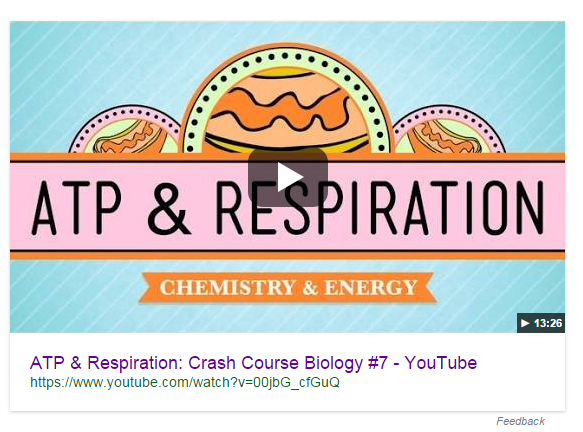 https://www.youtube.com/watch?v=00jbG_cfGuQ Bioflix: Cellular Respiration tutorial and animated video (4 min)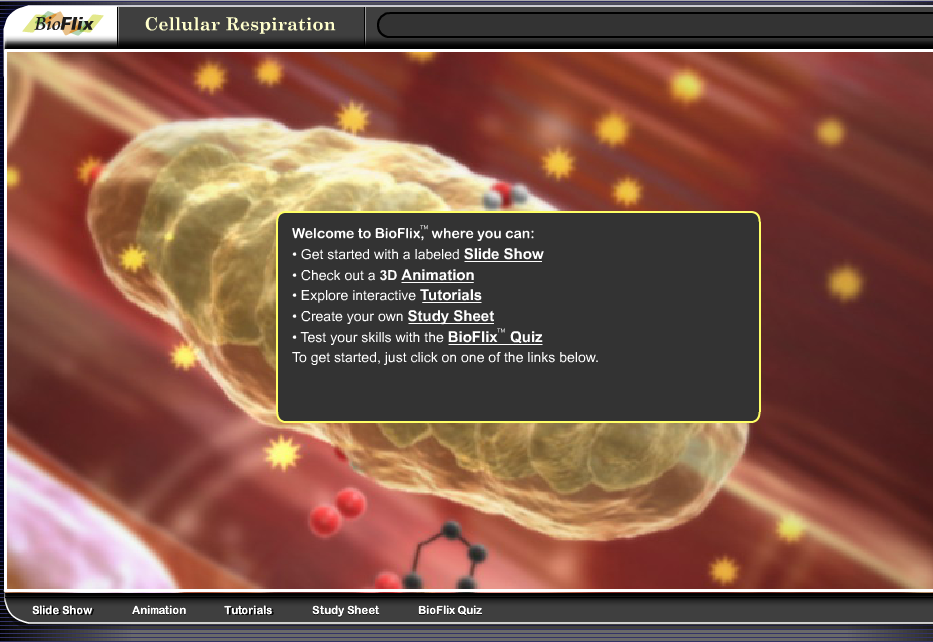 http://media.pearsoncmg.com/bc/bc_0media_bio/bioflix/bioflix.htm?c7erespirationBozeman: Cellular Respiration (14 min)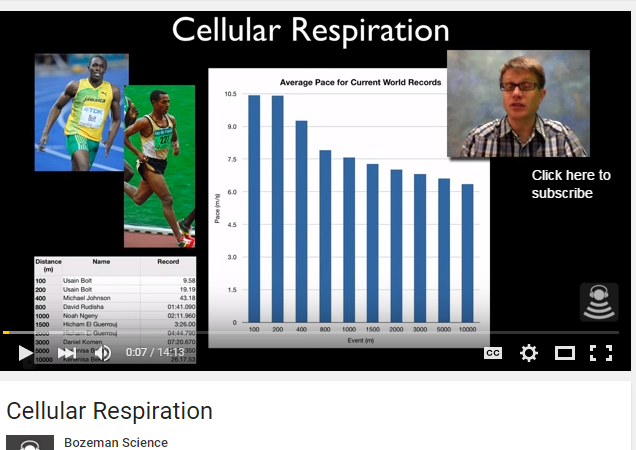 https://www.youtube.com/watch?v=Gh2P5CmCC0M Bozeman: Life Requires Free Energy (13min)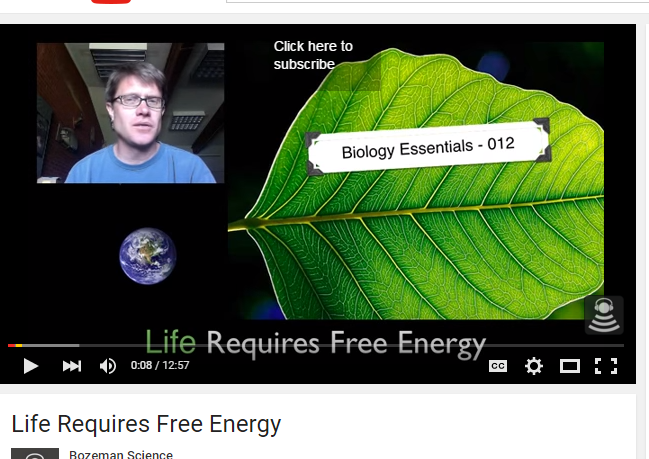 https://www.youtube.com/watch?v=JBmykor-2kU Bozeman: Gibbs Free Energy (13min)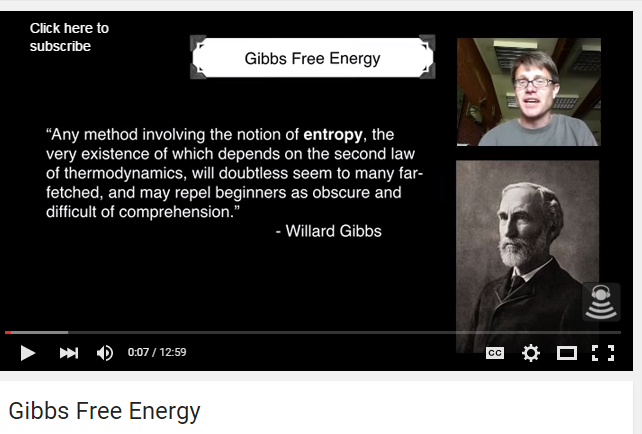 https://www.youtube.com/watch?v=DPjMPeU5OeM Bozeman: Using Gibbs Free Energy (8min)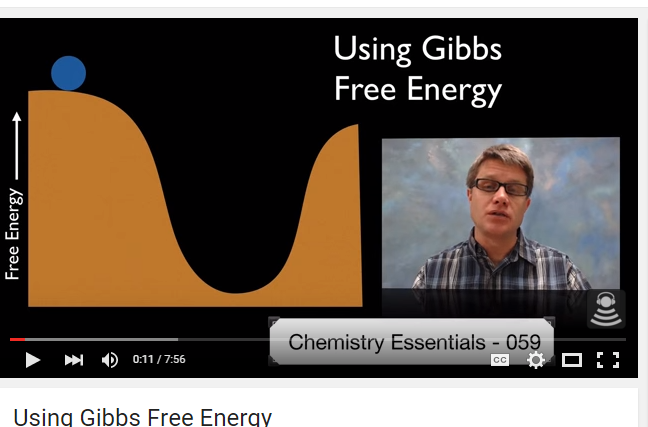 https://www.youtube.com/watch?v=huKBuShAa1w Bozeman: ATP (10min) connects ATP to LUCA 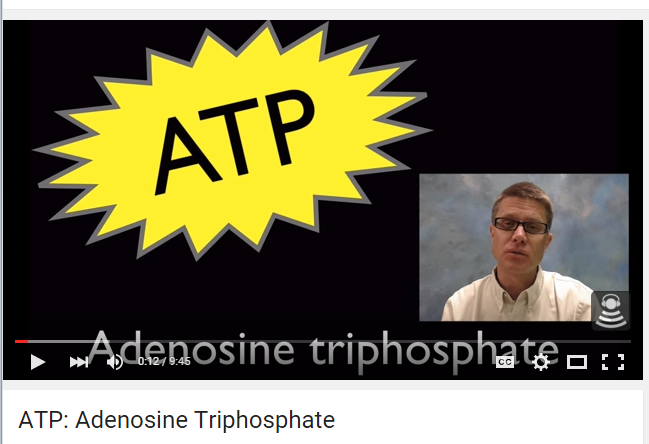 https://www.youtube.com/watch?v=5GMLIMIVUvo Bozeman: AP Bio Lab 5: Cellular Respiration (6min)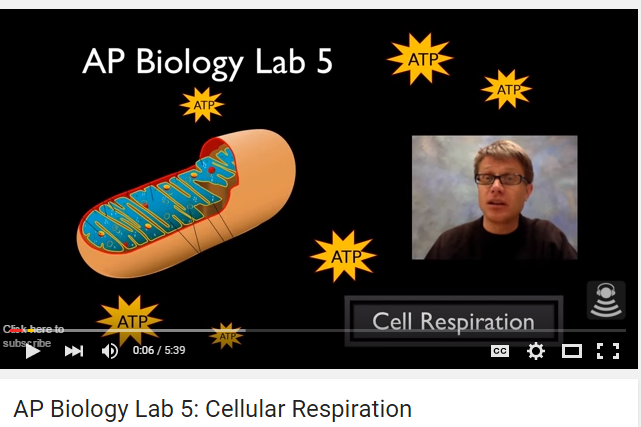 https://www.youtube.com/watch?v=r9o_VdToClE Bozeman: Information Processing (6min) 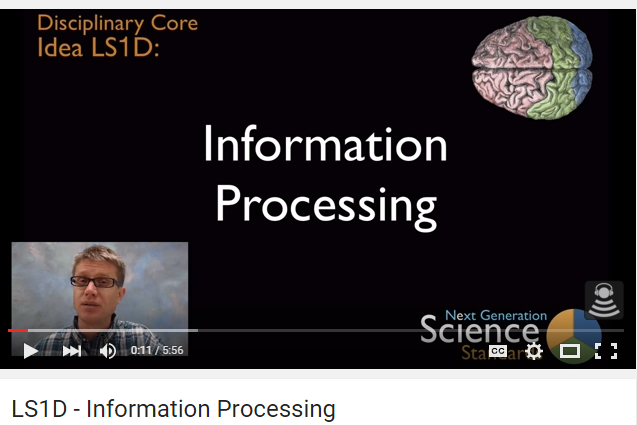 https://www.youtube.com/watch?v=72wfQq5zaxM Lab Bench activity: Cellular Respiration lab simulation with quiz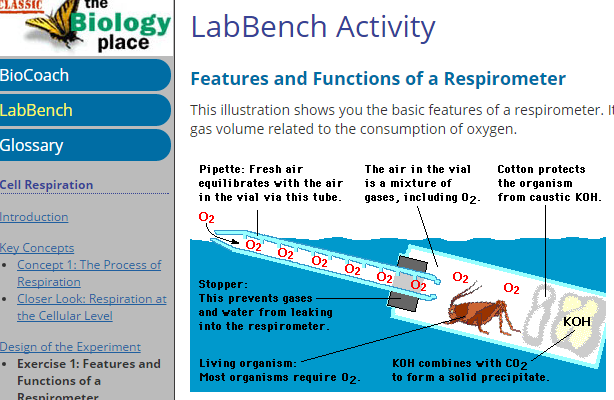 http://www.phschool.com/science/biology_place/labbench/lab5/intro.html 